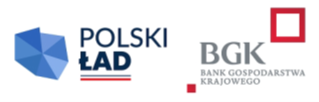 Załącznik Nr 3 do SWZ – Oświadczenie o spełnienia warunków udziału w postępowaniuNumer sprawy: IR.I.272.1.10.2024Dokument należy wypełnić i podpisać kwalifikowanym podpisem elektronicznym lub podpisem zaufanym 
lub podpisem osobistym. Zamawiający zaleca zapisanie dokumentów w formacie PDF.Wykonawca:..................................................................................................................................................................................................................................................................................................................(pełna nazwa/firma, adres, w zależności od podmiotu: NIP/PESEL, KRS/CEiDG)reprezentowany przez:…………………………………………………………………(imię, nazwisko, stanowisko/podstawa do reprezentacji)OŚWIADCZENIE WYKONAWCYskładane na podstawie art. 125 ust. 1 ustawy z dnia 11 września 2019 r.Prawo zamówień publicznych (dalej jako: Pzp)DOTYCZĄCE SPEŁNIANIA WARUNKÓW UDZIAŁU W POSTĘPOWANIU Na potrzeby postępowania o udzielenie zamówienia publicznego pn.:„Przebudowa oraz rozbudowa drogi powiatowej nr 0665T 
w miejscowości Świrna, gmina Bodzechów” prowadzonego przez  POWIAT OSTROWIECKI oświadczam, co następuje:INFORMACJA DOTYCZĄCA WYKONAWCY:	Oświadczam, że spełniam warunki udziału w postępowaniu określone przez zamawiającego w    SWZ rozdział VI  ust. ………. pkt ………… (wskazać właściwą jednostkę redakcyjną w której określono warunki udziału w postępowaniu).						…………………….……. (miejscowość), dnia ………….……. r. …………………………………………..INFORMACJA W ZWIĄZKU Z POLEGANIEM NA ZASOBACH INNYCH PODMIOTÓW: 	Oświadczam, że w celu wykazania spełniania warunków udziału w postępowaniu, określonych przez zamawiającego w SWZ rozdział VI  ust. ………. pkt ………… (wskazać właściwą jednostkę redakcyjną w której określono warunki udziału w postępowaniu). polegam na zasobach następującego/ych podmiotu/ów:  …..………………………………………………………..……………………………………………………………………………………………………………….……… 
w następującym zakresie: …………………………………………………………………………………………………………………………………………………………… (wskazać podmiot i określić odpowiedni zakres dla wskazanego podmiotu). 						…………………….……. (miejscowość), dnia ………….……. r. …………………………………………..podpisano elektronicznieOŚWIADCZENIE DOTYCZĄCE PODANYCH INFORMACJI:	Oświadczam, że wszystkie informacje podane w powyższych oświadczeniach 
są aktualne i zgodne z prawdą oraz zostały przedstawione z pełną świadomością konsekwencji wprowadzenia zamawiającego w błąd przy przedstawianiu informacji.						…………………….……. (miejscowość), dnia ………….……. r. …………………………………………..podpisano elektronicznieZamawiający:POWIAT OSTROWIECKIz siedzibą w Ostrowcu Świętokrzyskimul. Iłżecka 3727-400 OSTROWIEC ŚWIĘTOKRZYSKI